План-конспект занятия педагога дополнительного образования Баевой Натальи НиколаевныОбъединение: «Юнитур»Программа: «Юнитур»Группа:01-08Дата проведения: 11.12.2023Время проведения: 13.20-14.50Тема занятия: «Азбука топографии и ориентирования. Условные знаки. Способы изображения на рисунках, схемах и планах. Простейшие условные знаки»        Сформировать знания обучающихся о способах изображения местности;        Продолжить формирование личностных, регулятивных, коммуникативных и познавательных УУД.Задачи занятия:         Научить обучающихся основным способам изображения плана местности;        Раскрыть смысл понятия "плана местности" на основе анализа примеров;        Познакомить и научить различать условные знаки, используемые для обозначения на плане местности;        Научить читать план местности и составлять его;        Повышать мотивацию учебной деятельности за счет нестандартной формы урока;        Воспитывать экологическую и информационную культуру школьников.Необходимое оборудование и материалыКомпьютер;Видеопроектор.Планируемые результаты обучения:Предметные.1. Распознавать и отбирать условные знаки, необходимые для составления плана местности.2. Овладение практическими умениями составлять план местности.3. Овладение основами топографической грамотности и применения топографических знаний в практической деятельности.Метапредметные.1.Развивать познавательный интерес к предмету и творческие способности учащихся.2.Развивать способности к самостоятельному анализу информации и ее преобразованию.Формируемые УУД.Личностные.1.Развитие мотивации к изучению основ туризма.2.Умение определять   границы собственного знания и «незнания».3.Ориентация на выполнение морально-нравственных норм.4.Формирование способности к самооценке и коррекции своей деятельности.Познавательные1. Уметь работать с текстом, выделять в нем необходимую информацию.2. Анализировать и оценивать информацию и делать обобщающие выводы.3.Уметь использовать усвоенные знания, умения и способы деятельности в реальной жизни для решения практических задач.Коммуникативные.1.Формировать умение строить продуктивное сотрудничество в группе в общении и совместной деятельности.2.Развивать коммуникативные способности: умение слушать, участвовать в обсуждении проблемы и принятии решений.3.Оформлять свои мысли и идеи в письменной и устной форме. Регулятивные1. Выявление проблемы и определение способов ее решения.2. Определять цель учебной деятельности с помощью учителя.2. Составлять план действий при выполнении работы.3.Осуществлять контроль, коррекцию и самооценку своей деятельности.Необходимое оборудование и материалыПРИЛОЖЕНИЯ.Приложение №1.Тест1)Зачем человек путешествует?o                       Чтобы убить время.o                       Чтобы познать окружающий мир.o                       Чтобы показать себя.2)Чтобы вернуться из путешествия домой надо запомнить:o                       Время.o                       Ориентиры.o                       Адрес.3)Как называется местность, которую мы видим вокруг себя?o                       Равнина.o                       Горизонт.o                       Сторона света.4)Как называется прибор для определения сторон горизонта?o                       Барометр.o                       Термометр.o                       Компас.5)Что такое масштаб?o                       Число.o                       Размер.o                       Знак.6)Что такое изображение предмета сверху?o                       Рисунок.o                       Чертеж.o                       План.Приложение №2.Задание: Заменить в письме подчеркнутые объекты условными знаками.       Иди по дороге, через смешанный лес. По грунтовой дороге дойдешь до реки, перейди реку по мосту, пройди по лугу, обогни фруктовый сад и тут на берегу озера, у дома тебя встретит дядя Федор.(Знаки  сделаны на бумаге с клеющей основой и вложены в конверты) Приложение № 3.Самооценка деятельности.Используя смайлик, оцените свою работу на занятии:1.      Активный участник, дающий правильные ответы и толковые предложения. 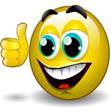 2.      Активный участник, однако, допускающий неточности при выполнении задания.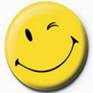 3.      Участник, показавший не достаточную активность, допускающий в работе ошибки и неточности.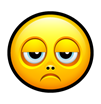 Таблица самооценки.Ход занятияХод занятияМотивация учащихсяВ мире много интересного,
Нам порою неизвестного.
Миру знаний нет предела,
Так скорей друзья за дело.- Готовы потрудиться, наукам разным поучиться?- Тогда начнем наше занятие.- А занятие у нас непростое. Мы сегодня отправляемся в путешествие. Нам прислали письмо. Вот оно. Нас приглашают в гости и предлагают добраться вот по этой карте.- Путь наш лежит туда, где жили герои произведений Э.Успенского: пес Шарик, кот Матроскин, почтальон Печкин и дядя Федор.- Догадались, куда мы отправляемся?- Молодцы! В Простоквашино!Слайд 1Слайд 2Слайд 3Содержание занятие- Но для того, чтобы отправиться в путешествие мы должны вспомнить понятия, изученные раннее.Работать будете в парах.Тест (Приложение 1)1)Зачем человек путешествует?Чтобы убить время.Чтобы познать окружающий мир.Чтобы показать себя.2)Чтобы вернуться из путешествия домой надо запомнить:Время.Ориентиры.Адрес.3)Как называется местность, которую мы видим вокруг себя?Равнина.Горизонт.Сторона света.4)Как называется прибор для определения сторон горизонта?Барометр.Термометр.Компас.5)Что такое масштаб?Число.Размер.Знак.6)Что такое изображение предмета сверху?Рисунок.Чертеж.План.- Сверьте свои ответы с ответами на доске.- Молодцы! Справились.- Отправляемся в путь .- Закройте глаза и представьте, что вы можете видеть из окна электрички.Объяснение нового материала.- Итак, вот станция. Мы приехали.- Скажите, вы могли бы на бумаге изобразить местность, которую вы видели?(Предполагаемые ответы учеников: да).- Как бы вы это сделали? (Предполагаемые ответы учеников: нарисовали)- А можно ли по вашему рисунку точно определить расстояние между объектами?- А как вы думаете, что для этого нужно?- Нужно составить план местности- Что такое план местности?Так вот план местности - это вид сверху небольшого участка, на котором изображены объекты с помощью условных знаков, а расстояние между ними выражают при помощи масштаба.- Смотрите, а в нашем письме тоже есть условные знаки и расстояние между объектами выражено при помощи масштаба.- Так что же это такое?(Предполагаемые ответы учеников: план местности)- Условные знаки плана местности мы будем называть топографическими знаками.- Так куда же нам двигаться дальше?- Чтобы узнать, нам надо разобраться с условными знаками на плане и определить в каком направлении двигаться.- Для этого в письме наши друзья предлагают нам отгадать загадки.Начинается с порога
Даже дальняя : 
(дорога).Он зелёный, много в нем чудес.
Все понятно, ведь это же :
(лес)Голубая карета - едет все лето.
Зима настает - : встает.
(река)Это кладезь разных знаний,
Это вам не "кока-кола!"
Это старт для всех призваний,
А короче это :
(школа)В земле живет
И бежит, и бьёт
Чистый да свежий - 
И никто в земле сырой
Его не удержит.(родник)Не море, не земля,
Корабли не плавают,
А ходить нельзя.(болото, озеро)- Рассмотрите топографические знаки на нашем плане местности и назовите их.- И куда же нам двигаться дальше? (Ответы учеников).- Правильно. Мы пойдем по дороге, через смешанный лес. По грунтовой дороге дойдем до реки, перейдем реку по мосту, пройдем по лугу, обогнем фруктовый сад и тут на берегу озера, у дома нас встретит дядя Федор.- Так что же нужно для того, чтобы составить план небольшого участка местности? (Ответы учеников).Физ.минуткаЧтобы с планом разобраться,
Нужно дружно поразмяться.Тихо встаньте. Подравняйтесь.
Влево, вправо наклоняйтесь.
Север, запад, восток, юг
- Выпрямляйся, милый друг.А теперь рывки руками:
Раз, два, три, четыре,
Открывайте руки шире.Повороты начинайте.
Ориентир не забывайте!
Два на запад – на восток.
Можем сделать раз по сто!
Не ленитесь, повторяйте,
Время даром не теряйте!Смотрим вниз,
По сторонам…
Сядьте тихо.
Приступаем…
Строить необычный план!Слайд 4Слайд 5Слайд 6 Слайд 7Слайд 8Слайд 9Слайды 10-17Слайд 18Проверка и оценивание ЗУНКовПрактическая работа.- Итак, вы познакомились с планом местности, с условными обозначениями на нем. Тогда в путь.- Ребята, а как вы думаете, как пес Шарик, кот Матроскин и дядя Федор проводят свои каникулы? (По предложенному плану местности д.Простоквашино ученики составляю устный рассказ).- При составлении рассказа по плану местности, что вам помогло? (Предполагаемые ответы учеников: условные обозначения).- Получили ли вы информацию из данного плана? (Предполагаемые ответы учеников: да).- Ура мы добрались. А вот нас встречают пес Шарик, кот Матроскин и дядя Федор.- Чем рисунок отличается от плана местности? (ответы учеников).Задание. Дан план местности. Сделайте её рисунок.Слайд 19Слайд 20Рефлексия деятельности на занятииИтог занятия .- И вот мы вернули домой.- Что же мы узнали нового, путешествуя?- Как вы думаете, эти знания нам нужны? Для чего?Работа в группах.Вам снова пришло письмо. Почтальон Печкин собрался в гости к дяде Федору. Он просит нас помочь ему добраться до места назначения. Для этого в письме нужно заменить подчеркнутые объекты условными знаками.                                                                                              (Приложение 2)Иди по дороге, через смешанный лес. По грунтовой дороге дойдешь до реки, перейди реку по мосту, пройди по лугу, обогни фруктовый сад и тут на берегу озера, у дома тебя встретит дядя Федор.- Все справились с заданием?- Вам понравилось путешествие? (Презентация к уроку, слайд 23).- Используя смайлики, оцените ваше участие в работе на занятии. На опорном листе познакомьтесь с критериями самооценки. Если вы сомневаетесь, посоветуйтесь с товарищами в группе.(Приложение №3)- А теперь нам предстоит  выбрать лучшую группу, ребята которой были активны, давали верные ответы и толковые предложения. Для них у меня подарок.(Дети обсуждают и выбирают лучшую группу; учитель дарит им веселые смайлики).Слайд 21Слайд 22Слайд 23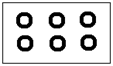 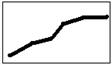 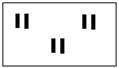 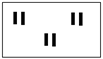 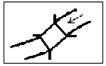 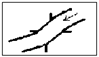 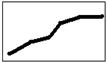 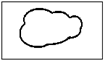 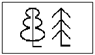 Активный участник, дающий правильные ответы и толковые предложения. Активный участник, однако, допускающий неточности при выполнении задания.Участник, показавший не достаточную активность, допускающий в работе ошибки и неточности.